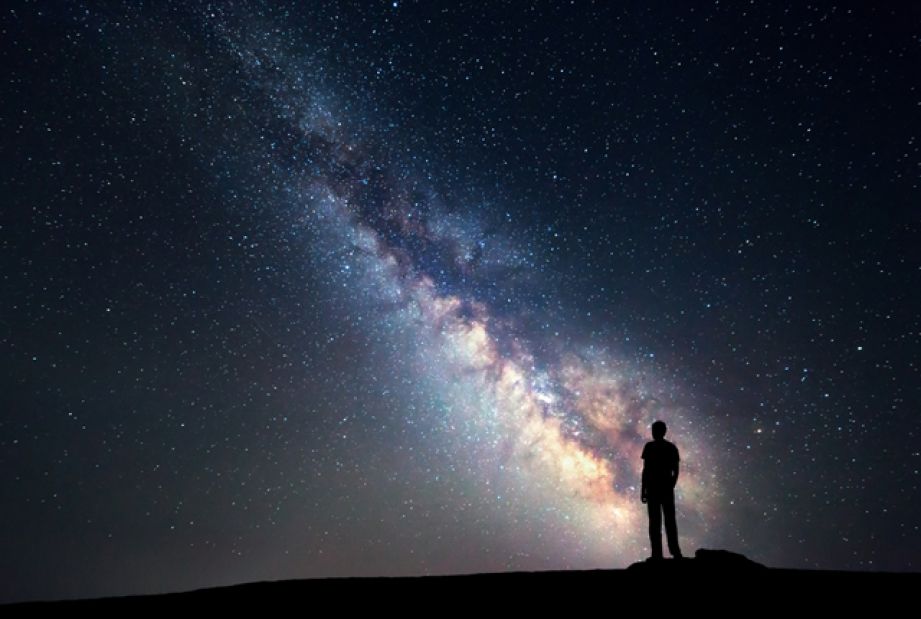 El cielo sin estrellas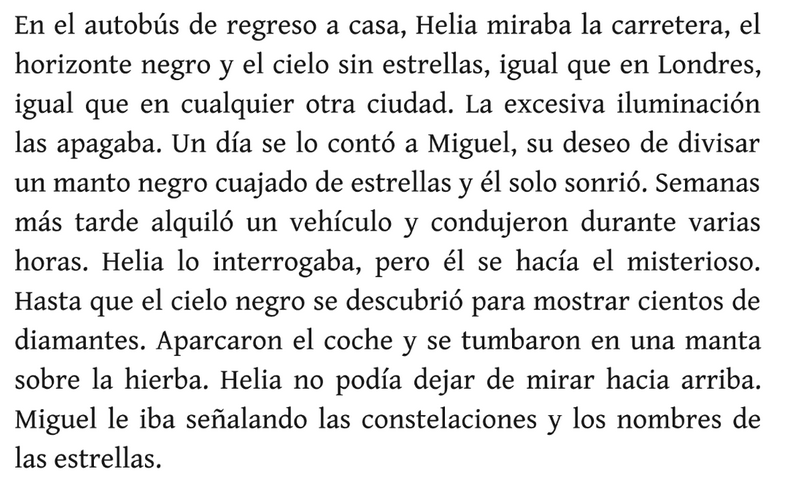 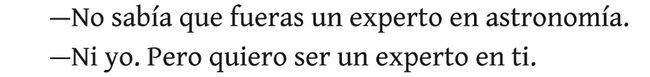 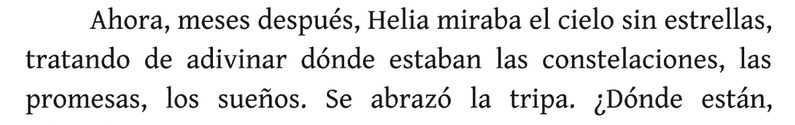 promesas, los sueños.Nieves García Bautista (escritora española), El amor sabe a chocolate, 2015.Clase :                   Nombre : 			Apellido :			CE :  1) Lee el texto y haz una lista del vocabulario que te planteó un problema :2) Di cuál era el deseo de Helia y explica por qué.______________________________________________________________________________3) ¿Qué decidió Miguel? Precisa adónde fueron él y Helia. ______________________________________________________________________________4) Miguel tenía conocimientos en astronomía. Apunta los elementos que lo muestran.______________________________________________________________________________5) Explica en qué se insiste al principio y al final del texto.______________________________________________________________________________Vocabulario en españolTraduction en français…